              450001, Республика Башкортостан                                                                              тел.: (347) 274-58-29    г. Уфа, ул. Комсомольская, 2                                                                                      факс: (347) 246-02-16    здание «Геофизприбор»                                                                                               e-mail: firetechnic@mail.ru    Почтовый адрес: 450076, г. Уфа, а/я 7691                                                                  www.pozhspecmash.ru   Skype: pozhspecmash                                                                                                     www.bytovkiufa.ruКоммерческое предложениеПочему Вам выгодно работать с нами?Потому что…Мы являемся одним из крупнейших производителей пожарной и специальной техники в РоссииМы обеспечиваем безопасность более 100 промышленных объектов в регионах России. В их числе такие крупные компании как ОАО “Газпром”, НК ОАО “Роснефть”, ОАО “Транснефть”, ОАО “Башкирнефтепродукт”, ОАО “Саратовнефтегаз” и т. д.Нас выбирают, потому что мы гарантируем высокую надежностьПродукция НПО “Пожспецмаш” востребована и определена на рынке потребителей положительным откликом сочетания цены и качестваИндивидуальный подход и качество гарантированоОсновные направления предприятия:- производство пожарных автоцистерн на шасси “ГАЗ”, “УАЗ”, “ГАЗель”;- автономных высоконапорных насосов;- мобильных пожарных комплексов;-производство модульных и мобильных зданий, технологических блок-боксов, имеющих широкий спектр использования;-ремонт зданий и сооружений различного функционального назначения.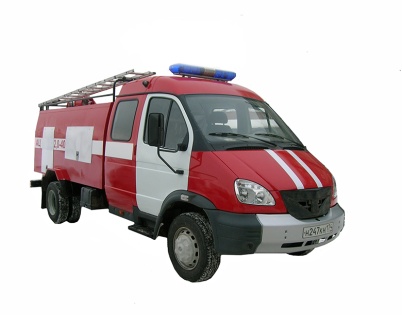 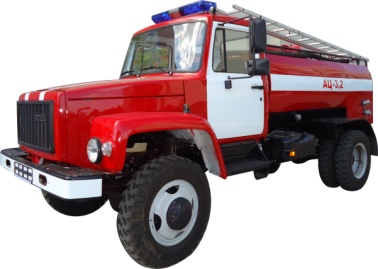 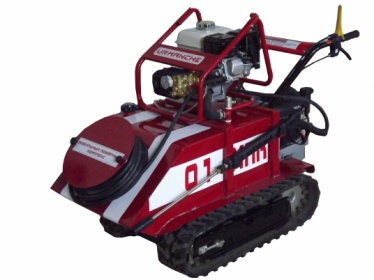 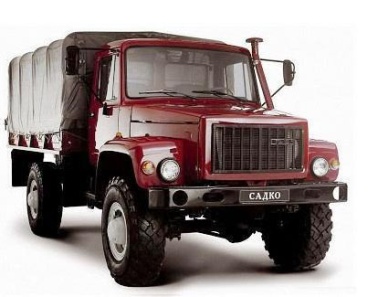 Позвоните нам!!! тел.: (347) 274-58-29